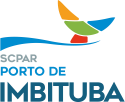 COTAÇÃO DE PREÇOS Nº 011/2024A SCPAR Porto de Imbituba S.A. torna público que realizará, nos termos da Lei nº 13.303/2016, Lei Complementar nº 123/2006 e de seu Regulamento de Licitações e Contratos, cotação de preços para CONTRATAÇÃO DE   EMPRESA   PARA FORNECIMENTO   E   INSTALAÇÃODE GRANITOS, ESQUADRIAS, TÁBUAS E MATAJUNTAS PARA O PORTO DE IMBITUBA, conforme condições estabelecidas nesta instrução e no Termo de Referência. Os documentos relacionados a seguir fazem parte integrante desta Cotação de Preços:Anexo I - Termo de Referência;Anexo II - Modelo de Proposta de Preço.CONTRATAÇÃO DE   EMPRESA   PARA FORNECIMENTO   E   INSTALAÇÃO DE GRANITOS, ESQUADRIAS, TÁBUAS E MATAJUNTAS PARA O PORTO DE IMBITUBA.Acolhimento das propostas: a partir das 08h00 de 10/05/2024;Prazo limite para acolhimento das propostas: até as 17h30 de 17/05/2024;                                       3.1 O critério de julgamento das propostas será o de menor preço global.- Os Proponentes deverão encaminhar a proposta de preços, conforme modelo do Anexo II, devidamente preenchida com os seus preços de forma legível, sendo assinada preferencialmente com certificado digital e enviada para o e-mail licitacoes@portodeimbituba.com.br dentro dos prazos estabelecidos. É de responsabilidade total dos Proponentes encaminharem apenas propostas de preços que atendam às exigências contidas nas especificações do objeto em questão.- O Prazo de validade da proposta de preços não poderá ser inferior a 30 (trinta) dias, a contar da data final para o encaminhamento da proposta de preços e, na sua omissão, será considerado 30 (trinta) dias.- A proposta de preços deverá conter preço unitário e total por item, expresso em moeda corrente nacional, contendo no máximo 2 (duas) casas decimais, incluindo todas as despesas tais como: impostos, taxas, seguro, transporte/entrega com frete CIF, e quaisquer outras que forem devidas relativas ao objeto da presente Cotação de Preços.- A apresentação da proposta de preços implicará na plena aceitação, por parte do Proponente, das condições estabelecidas nesta Instrução e seus Anexos, e aos termos constantes no Regulamento de Licitações e Contratos da SCPAR Porto de Imbituba S.A.- Não serão consideradas aquelas propostas que não estejam em conformidade com os requisitos estabelecidos neste documento e de seus Anexos.5.1 - Ao enviar a Cotação de Preços, a interessada deverá estar ciente que, em caso de contratação, será solicitada, conforme o caso, documentação apta a comprovar o cumprimento dos requisitos de habilitação (conforme artigo 113 do Regulamento de Licitações e Contratos da SCPAR Porto de Imbituba S.A., disponível no site www.portodeimbituba.com.br, link transparência)